План-проспект диссертации.План-проспект - это предварительный замысел диссертации с кратким раскрытием содержания глав. Он включает:Объект исследования – область научных изысканий, которые формулируются для заданной научно-исследовательской работы. Предмет исследования, дающий направленность на новое знание об объекте, раскрытое в ходе работы над диссертацией. Теоретические и методологические основы исследования с формулировкой. Актуальность данной задачи с формулировкой и элементами обоснования. Цель диссертации.Задачи исследования, поставленные для достижения цели, с описанием каждого пункта. Предполагаемые результаты (положения, выносимые на защиту) с перечислением пунктов. Заключение о научной новизне. В чем она заключается по каждому пункту. Достоверность полученных результатов и обоснованность выводов с обязательным обоснованием. Практическая значимость результатов диссертационной работы и в чем она состоит с обоснованием. Оглавление диссертации.По этому плану выносится суждение о будущем соответствии работы поставленным целям и задачам при проводимом исследовании. В плане-проспекте показывается основное содержание будущей диссертации, задаются параметры раскрытия темы, намечается объем написания каждой части. 50-60 страниц текста (без списка использованной литературы), где одна из глав по выбору аспиранта, представлена полностью, а все остальные главы – тезисно.	Образец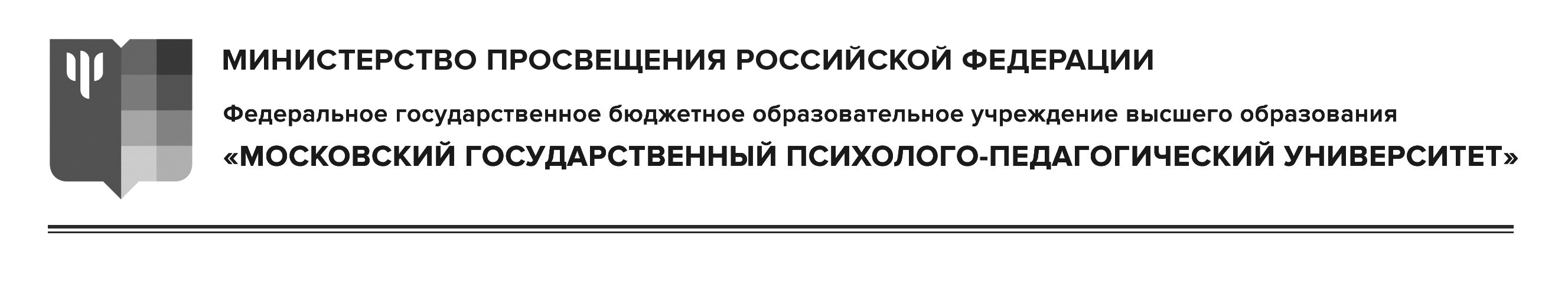 Кафедра __________________________________Научная специальность _______________________________________ПЛАН-ПРОСПЕКТ диссертацииАспирант:____курс, ______________обучения	(очная/заочная)____________________________(Ф.И.О.)Научный руководитель:___________________________(Ф.И.О.)Москва_______  год